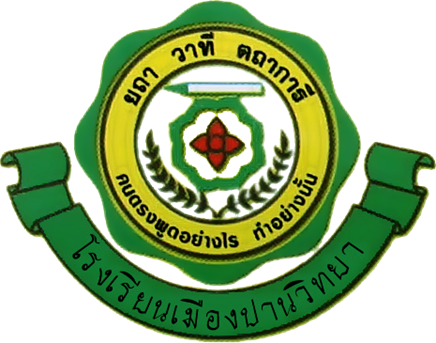 รายงานผลการดำเนินงานตามแผนปฏิบัติการปีงบประมาณ 2559โครงการ ...............................................ฝ่าย ........................ กลุ่มสาระ / งาน ..........................โรงเรียนเมืองปานวิทยา  อำเภอเมืองปาน  จังหวัดลำปางสำนักงานเขตพื้นที่การศึกษามัธยมศึกษา  เขต  35สำนักงานคณะกรรมการการศึกษาขั้นพื้นฐานกระทรวงศึกษาธิการบันทึกข้อความ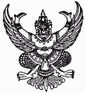 ส่วนราชการ	โรงเรียนเมืองปานวิทยาที่       -                             		วันที่    .....................................เรื่อง  รายงานผลการดำเนินงานตามแผนปฏิบัติการ  ปีงบประมาณ 2559--------------------------------------------------------------------------------------------------------------------------------------------------------------------------------------เรียน  ผู้อำนวยการโรงเรียนเมืองปานวิทยา		ด้วย .................................................................................................................................................................................................................................................................................................. ................................................................................................................................................................... 		.......................................................................................................................................................................................................................................................................................................... จึงเรียนมาเพื่อโปรดทราบ				ลงชื่อ ................................................. ผู้รายงาน				      (…………………………………………….)ตอนที่ 1   ข้อมูลทั่วไปของโครงการการดำเนินงาน   ดำเนินการเสร็จสิ้น  		กิจกรรมที่.................      ดำเนินการแต่ยังไม่เสร็จสิ้น  	กิจกรรมที่.................   ยังไม่ได้ดำเนินการ  		กิจกรรมที่.................เป้าหมายระดับความสำเร็จค่าใช้จ่ายในการดำเนินงาน ทั้ง งาน / โครงการตอนที่ 2      ผลการประเมินผลโครงการตอนที่  3    สรุปผลการพัฒนาโดยภาพรวมของงาน / โครงการจากการสังเกต กำกับติดตาม  ตรวจสอบ งาน / โครงการ ในความรับผิดชอบของข้าพเจ้า  ขอสรุปผลในพัฒนาการของงาน / โครงการ  ดังนี้  มีพัฒนาการสูงขึ้น   มีผลการดำเนินงานสูงกว่าปีที่ผ่านมา สังเกตได้จาก........................................................................................................................................................................................................................................................................................................................................................................................................................................................................................................................ พัฒนาการคงที่/เท่าเดิม	มีผลการดำเนินงานเท่ากับปีที่ผ่านมา สังเกตได้จาก........................................................................................................................................................................................................................................................................................................................................................................................................................................................................................................................ พัฒนาการลดลง  มีผลการดำเนินงานต่ำกว่าปีที่ผ่านมา    สังเกตได้จาก........................................................................................................................................................................................................................................................................................................................................................................................................................................................................................................................จากผลการสรุปพัฒนาของงาน / โครงการ ในข้อ 1.  ข้าพเจ้ามีความคิดเห็นว่าปัญหา / อุปสรรค์ที่พบจากการดำเนินงาน/โครงการ ที่รับผิดชอบ คือ........................................................................................................................................................................................................................................................................................................................................................................................................................................................................................................................กิจกรรมย่อยเดิม  ที่ข้าพเจ้าคิดว่าควรดำรงไว้และนำไปดำเนินการต่อ ในปีถัดไป คือ........................................................................................................................................................................................................................................................................................................................................................................................................................................................................................................................กิจกรรมใหม่  ที่ข้าพเจ้าคิดว่าควรมีการดำเนินการเพิ่มเติม เพื่อปรับปรุงพัฒนางาน / โครงการ                ในปีถัดไป  คือ........................................................................................................................................................................................................................................................................................................................................................................................................................................................................................................................สรุปผลการมีส่วนร่วมของผู้เรียนและบุคลากรในการปฏิบัติตามแผนปฏิบัติการประจำปี  และผลการประเมินความพึงพอใจของผู้มีส่วนเกี่ยวข้อง ทั้งในและนอกสถานศึกษาโครงการ .....................................................................................ปีงบประมาณ 2559ลงชื่อ…………….…..…………….………ผู้รายงาน         (……………………………………..…)            ……..…/………………/…………ตอนที่ 4   ความคิดเห็นและข้อเสนอแนะของหัวหน้ากลุ่มงานที่สังกัด........................................................................................................................................................................................................................................................................................................................................................................................................................................................................................................................ลงชื่อ………….….…..…………….………หัวหน้ากลุ่มงาน                (………………….………………..…)      ……..…/………………/…………ตอนที่ 5   ประเมินผลการดำเนินงาน / โครงการของหัวหน้ากลุ่มงานประกันคุณภาพระยะเวลา สำเร็จตามกำหนด    	จำนวน ..............  กิจกรรม  กิจกรรมที่................   	 สำเร็จก่อนกำหนด    	จำนวน ..............  กิจกรรม  กิจกรรมที่................   	 สำเร็จช้ากว่ากำหนด 	จำนวน ..............  กิจกรรม  กิจกรรมที่................   	 อื่น ๆ……………………………………………………………………………………………………….………..…………บรรลุวัตถุประสงค์หรือเป้าหมาย ระดับดีมาก     		  ระดับดี		  ระดับพอใช้         ระดับควรปรับปรุง            อื่น ๆ……………………………………………………………จำนวนเงินที่ได้รับจัดสรร   เพียงพอ		   ไม่เพียงพอ         	  อื่น ๆ…………………………………….การดำเนินโครงการปีต่อไป ยกเลิกโครงการ          	  ดำเนินการต่อเนื่อง 	  พัฒนา / ปรับปรุงบางกิจกรรม    อื่น ๆ………………………………………………………………………………………………..ความคิดเห็น และข้อเสนอแนะเพิ่มเติม................................................................................................................................................................................................................................................................................................................................................................................................................................................................................................................................................................................................................................................................................................           ลงชื่อ…………….….….…….…...……หัวหน้ากลุ่มงานประกันคุณภาพ                   (นายประพันธ์  แสงบุญเรือง)       ……..…/………………/…………ตอนที่ 6    ความคิดเห็นและข้อเสนอแนะของฝ่ายนโยบายและแผน................................................................................................................................................................................................................................................................................................................................................................................................................................................................................................................................................................................................................................................................................................             ลงชื่อ………………..….……….……  หัวหน้างานแผนงาน                  (นายสุรัตน์  ฟูเต็มวงค์)         ……..…/………………/…………ตอนที่ 7    ความคิดเห็นและข้อเสนอแนะของผู้อำนวยการโรงเรียน ................................................................................................................................................................................................................................................................................................................................................................................................................................................................................................................................................................................................................................................................................................ลงชื่อ………………..….……….……ผู้อำนวยการโรงเรียนเมืองปานวิทยา                   (นายดำรงค์    ตุลาสืบ)         ……..…/………………/…………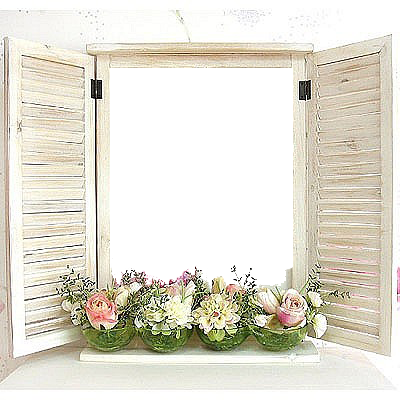 รายงานผลการดำเนินงานตามกิจกรรม1.  กิจกรรม ....................................................................1. หลักการและเหตุผล........................................................................................................................................................................................................................................................................................................................................................................................................................................................................................................................................................................................................................................................................................................................ 2. วัตถุประสงค์........................................................................................................................................................................................................................................................................................................................................................................................................................................................................................................................................................................................................................................................................................................................ 3. เป้าหมาย    3.1 เป้าหมายเชิงปริมาณ............................................................................................................................................................................................................................................................................................................................................................     3.2 เป้าหมายเชิงคุณภาพ............................................................................................................................................................................................................................................................................................................................................................4. ระยะเวลาดำเนินงาน	เริ่มต้นการดำเนินงาน      วันที่........... เดือน............................. พ.ศ.  ...............	สิ้นสุดการดำเนินงาน	 วันที่........... เดือน............................. พ.ศ.  ...............5. สถานที่ดำเนินการ        …………………………………………………………………….6. จำนวนผู้เข้าร่วมกิจกรรมในครั้งนี้นักเรียน			…..................คน		ครู			…..................คนชุมชน			…..................คนวิทยากรท้องถิ่น		…..................คนอื่น ๆ ระบุ ...................... 	…..................คน7. ผลการดำเนินงานตามกิจกรรม8. ผู้รับผิดชอบหัวหน้ากิจกรรม		..............................................................................................ผู้ร่วมงานกิจกรรม	1.   .................................................................................2.   ................................................................................. 3.   .................................................................................4.   .................................................................................9. หน่วยงาน / ผู้ที่เกี่ยวข้อง1.  ..................................................................................................................................................2.  ..................................................................................................................................................3.  ..................................................................................................................................................4.  ..................................................................................................................................................10. ผลที่ได้รับ1.  ..................................................................................................................................................2.  ..................................................................................................................................................3.  ..................................................................................................................................................4.  ..................................................................................................................................................5.  ..................................................................................................................................................11. ระดับความสำเร็จ บรรลุตามเป้าหมาย			 ไม่บรรลุตามเป้าหมายลงชื่อ..............................................................ผู้รายงาน 							(............................................................)					           ตำแหน่ง......................................................................					                       ............... /..................... /............... สรุปผลการประเมินความคิดเห็น/ความพึงพอใจการจัดกิจกรรม.................................................................................. 
วัน............ที่ ....... เดือน ...................... พ.ศ. ................ณ ....................................................ประเมินผลโดยการ......................................................... จำนวน ..................... คน ดังนี้  			- ครู 			จำนวน  ........... คน- นักเรียน 		จำนวน  ........... คน- อื่นๆ (ระบุ)		จำนวน  ........... คน1. สรุปผลการประเมินความคิดเห็น/ความพึงพอใจ จำแนกตามระดับความคิดเห็นเป็นจำนวนคน2. สรุปผลการประเมินความคิดเห็น/ความพึงพอใจ จำแนกตามระดับความคิดเห็นเป็นร้อยละจากการประเมินผล พบว่า สิ่งที่ผู้เข้าร่วมกิจกรรมแสดงความคิดเห็นว่าเหมาะสม/พึงพอใจ                    ในระดับดี-ดีมาก 3 ลำดับ คือ1. …………………………………………………….			ร้อยละ …………..2. …………………………………………………….			ร้อยละ …………..3. …………………………………………………….			ร้อยละ …………..ปัญหา/อุปสรรค และข้อเสนอแนะ- .........................................................................................- .........................................................................................- .........................................................................................- .........................................................................................- .........................................................................................- .........................................................................................- .........................................................................................- .........................................................................................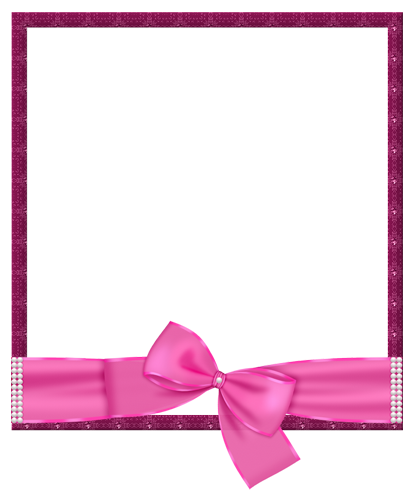 คำสั่ง / บันทึกข้อความ / แผนการดำเนินกิจกรรมภาพกิจกรรม2.  กิจกรรม ....................................................................1. หลักการและเหตุผล........................................................................................................................................................................................................................................................................................................................................................................................................................................................................................................................................................................................................................................................................................................................ 2. วัตถุประสงค์........................................................................................................................................................................................................................................................................................................................................................................................................................................................................................................................................................................................................................................................................................................................ 3. เป้าหมาย    3.1 เป้าหมายเชิงปริมาณ............................................................................................................................................................................................................................................................................................................................................................     3.2 เป้าหมายเชิงคุณภาพ............................................................................................................................................................................................................................................................................................................................................................4. ระยะเวลาดำเนินงาน	เริ่มต้นการดำเนินงาน      วันที่........... เดือน............................. พ.ศ.  ...............	สิ้นสุดการดำเนินงาน	 วันที่........... เดือน............................. พ.ศ.  ...............5. สถานที่ดำเนินการ        …………………………………………………………………….6. จำนวนผู้เข้าร่วมกิจกรรมในครั้งนี้นักเรียน			…..................คน		ครู			…..................คนชุมชน			…..................คนวิทยากรท้องถิ่น		…..................คนอื่น ๆ ระบุ ...................... 	…..................คน7. ผลการดำเนินงานตามกิจกรรม8. ผู้รับผิดชอบหัวหน้ากิจกรรม		..............................................................................................ผู้ร่วมงานกิจกรรม	1.   .................................................................................2.   ................................................................................. 3.   .................................................................................4.   .................................................................................9. หน่วยงาน / ผู้ที่เกี่ยวข้อง1.  ..................................................................................................................................................2.  ..................................................................................................................................................3.  ..................................................................................................................................................4.  ..................................................................................................................................................10. ผลที่ได้รับ1.  ..................................................................................................................................................2.  ..................................................................................................................................................3.  ..................................................................................................................................................4.  ..................................................................................................................................................5.  ..................................................................................................................................................11. ระดับความสำเร็จ บรรลุตามเป้าหมาย			 ไม่บรรลุตามเป้าหมายลงชื่อ..............................................................ผู้รายงาน 							(............................................................)					           ตำแหน่ง......................................................................					                       ............... /..................... /............... สรุปผลการประเมินความคิดเห็น/ความพึงพอใจการจัดกิจกรรม.................................................................................. 
วัน............ที่ ....... เดือน ...................... พ.ศ. ................ณ ....................................................ประเมินผลโดยการ......................................................... จำนวน ..................... คน ดังนี้  			- ครู 			จำนวน  ........... คน- นักเรียน 		จำนวน  ........... คน- อื่นๆ (ระบุ)		จำนวน  ........... คน1. สรุปผลการประเมินความคิดเห็น/ความพึงพอใจ จำแนกตามระดับความคิดเห็นเป็นจำนวนคน2. สรุปผลการประเมินความคิดเห็น/ความพึงพอใจ จำแนกตามระดับความคิดเห็นเป็นร้อยละจากการประเมินผล พบว่า สิ่งที่ผู้เข้าร่วมกิจกรรมแสดงความคิดเห็นว่าเหมาะสม/พึงพอใจ                    ในระดับดี-ดีมาก 3 ลำดับ คือ1. …………………………………………………….			ร้อยละ …………..2. …………………………………………………….			ร้อยละ …………..3. …………………………………………………….			ร้อยละ …………..ปัญหา/อุปสรรค และข้อเสนอแนะ- .........................................................................................- .........................................................................................- .........................................................................................- .........................................................................................- .........................................................................................- .........................................................................................- .........................................................................................- .........................................................................................คำสั่ง / บันทึกข้อความ / แผนการดำเนินกิจกรรมภาพกิจกรรมรายละเอียดเป้าหมายที่ระบุไว้ในโครงการผลการปฏิบัติได้จริง เป้าหมายเชิงปริมาณ เป้าหมายเชิงคุณภาพตัวชี้วัดความสำเร็จวิธีการประเมินเครื่องมือเกณฑ์ผลที่ได้รับเงินที่จัดสรร (บาท)ใช้จ่ายจริง (บาท)คงเหลือ/เกินงบ (บาท)รายการประเมินการประเมินการประเมินแปลผลรายการประเมินค่าเฉลี่ยS.D.แปลผล1. ผลการดำเนินงาน/โครงการนี้ บรรลุตามวัตถุประสงค์เพียงใด2. มีการวางแผนการดำเนินงานชัดเจน อย่างเป็นระบบ3. มีการปฏิบัติตามแผนที่กำหนดไว้4. ความเหมาะสมของงบประมาณที่ใช้5. ความเหมาะสมของวัสดุอุปกรณ์ที่ใช้ในการปฏิบัติงาน6. ความร่วมมือของผู้ร่วมงาน7. ขั้นตอนการดำเนินงานเป็นไปตามกำหนดเวลา8. ผลการดำเนินงานบรรลุตามเป้าหมายรวมที่กิจกรรมร้อยละการมีส่วนร่วมของผู้เกี่ยวข้องร้อยละการมีส่วนร่วมของผู้เกี่ยวข้องร้อยละของความพึงพอใจระดับดีขึ้นไปที่กิจกรรมเป้าหมายบรรลุตามเป้าหมายร้อยละของความพึงพอใจระดับดีขึ้นไป123456ผลการดำเนินงานตามขั้นตอน PDCAหลักฐาน/เอกสารอ้างอิงขั้นวางแผนงานตามกิจกรรม (Plan)……………………………………………………………………………………………………………….……………………………………………………………………………………………………………….……………………………………………………………………………………………………………….……………………………………………………………………………………………………………….……………………………………………………………………………………………………………….………………………………………………………………………………………………………………...............................................................................................................................................................................................................................................................................ขั้นดำเนินการตามกิจกรรม (Do)……………………………………………………………………………………………………………….……………………………………………………………………………………………………………….……………………………………………………………………………………………………………….……………………………………………………………………………………………………………….……………………………………………………………………………………………………………….……………………………………………………………………………………………………………….………………………………………………………………………………………………………………............................................................................................................................................................................................................................................................................................................................ขั้นประเมินผลการดำเนินงาน (Check) และปัญหา/อุปสรรค……………………………………………………………………………………………………………….……………………………………………………………………………………………………………….……………………………………………………………………………………………………………….……………………………………………………………………………………………………………….……………………………………………………………………………………………………………….……………………………………………………………………………………………………………….………………………………………………………………………………………………………………............................................................................................................................................................................................................................................................................................................................ขั้นพัฒนา  แนวทางการปรับปรุง  แก้ไข (Action)……………………………………………………………………………………………………………….……………………………………………………………………………………………………………….……………………………………………………………………………………………………………….……………………………………………………………………………………………………………….……………………………………………………………………………………………………………….………………………………………………………………………………………………………………...............................................................................................................................................................................................................................................................................ตัวชี้วัดความสำเร็จวิธีการประเมินเครื่องมือเกณฑ์ผลที่ได้รับรายการระดับความคิดเห็น/ความพึงพอใจ (คน)ระดับความคิดเห็น/ความพึงพอใจ (คน)ระดับความคิดเห็น/ความพึงพอใจ (คน)ระดับความคิดเห็น/ความพึงพอใจ (คน)ระดับความคิดเห็น/ความพึงพอใจ (คน)รายการดีมากดีปานกลางน้อยน้อยที่สุดรายการระดับความคิดเห็น/ความพึงพอใจ (ร้อยละ)ระดับความคิดเห็น/ความพึงพอใจ (ร้อยละ)ระดับความคิดเห็น/ความพึงพอใจ (ร้อยละ)ระดับความคิดเห็น/ความพึงพอใจ (ร้อยละ)ระดับความคิดเห็น/ความพึงพอใจ (ร้อยละ)รายการดีมากดีปานกลางน้อยน้อยที่สุดคำอธิบายใต้ภาพคำอธิบายใต้ภาพผลการดำเนินงานตามขั้นตอน PDCAหลักฐาน/เอกสารอ้างอิงขั้นวางแผนงานตามกิจกรรม (Plan)……………………………………………………………………………………………………………….……………………………………………………………………………………………………………….……………………………………………………………………………………………………………….……………………………………………………………………………………………………………….……………………………………………………………………………………………………………….………………………………………………………………………………………………………………...............................................................................................................................................................................................................................................................................ขั้นดำเนินการตามกิจกรรม (Do)……………………………………………………………………………………………………………….……………………………………………………………………………………………………………….……………………………………………………………………………………………………………….……………………………………………………………………………………………………………….……………………………………………………………………………………………………………….……………………………………………………………………………………………………………….………………………………………………………………………………………………………………............................................................................................................................................................................................................................................................................................................................ขั้นประเมินผลการดำเนินงาน (Check) และปัญหา/อุปสรรค……………………………………………………………………………………………………………….……………………………………………………………………………………………………………….……………………………………………………………………………………………………………….……………………………………………………………………………………………………………….……………………………………………………………………………………………………………….……………………………………………………………………………………………………………….………………………………………………………………………………………………………………............................................................................................................................................................................................................................................................................................................................ขั้นพัฒนา  แนวทางการปรับปรุง  แก้ไข (Action)……………………………………………………………………………………………………………….……………………………………………………………………………………………………………….……………………………………………………………………………………………………………….……………………………………………………………………………………………………………….……………………………………………………………………………………………………………….………………………………………………………………………………………………………………...............................................................................................................................................................................................................................................................................ตัวชี้วัดความสำเร็จวิธีการประเมินเครื่องมือเกณฑ์ผลที่ได้รับรายการระดับความคิดเห็น/ความพึงพอใจ (คน)ระดับความคิดเห็น/ความพึงพอใจ (คน)ระดับความคิดเห็น/ความพึงพอใจ (คน)ระดับความคิดเห็น/ความพึงพอใจ (คน)ระดับความคิดเห็น/ความพึงพอใจ (คน)รายการดีมากดีปานกลางน้อยน้อยที่สุดรายการระดับความคิดเห็น/ความพึงพอใจ (ร้อยละ)ระดับความคิดเห็น/ความพึงพอใจ (ร้อยละ)ระดับความคิดเห็น/ความพึงพอใจ (ร้อยละ)ระดับความคิดเห็น/ความพึงพอใจ (ร้อยละ)ระดับความคิดเห็น/ความพึงพอใจ (ร้อยละ)รายการดีมากดีปานกลางน้อยน้อยที่สุดคำอธิบายใต้ภาพคำอธิบายใต้ภาพ